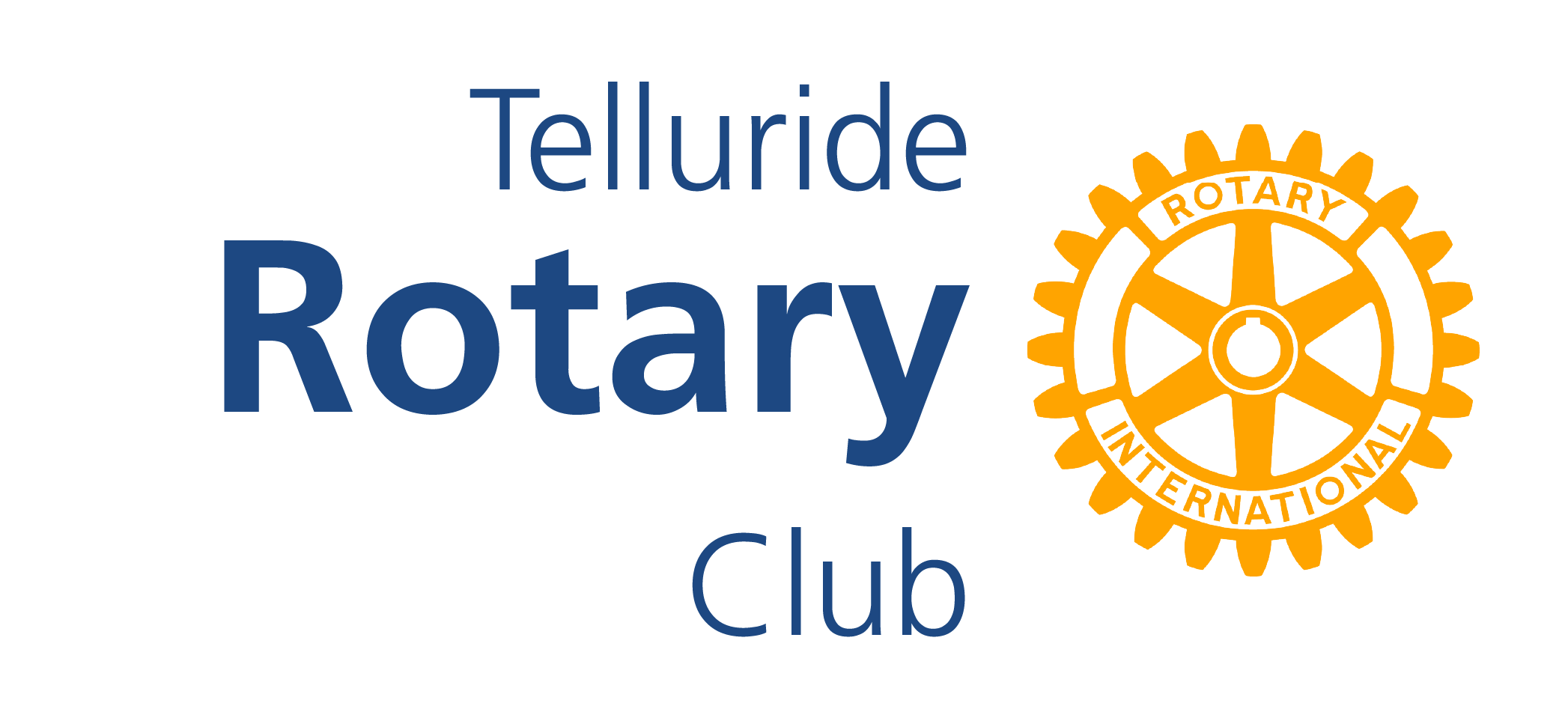 Application - Rotary Club of TellurideMembership Year July through June	Today’s Date: 	Applicants must be approved by the Board of Directors and Members.Annual fee is $245 per member; half year (January through June) is $122.50.
Please do not pay until your application is approved and you are invoiced.Name Partner’s name OccupationMailing AddressHome AddressE-Mail________________________________________________________________________________________________________________________________________________________________________________________________________________________________________________________________________________________________________________________________________________________________________________________________________________________________________________________________________________________________________________________________________________________________________________________________Telephone	(h)____________________________________________________________________(w)____________________________________________________________________(cell)__________________________________________________________________Birthday/month	___________________________________Are you or have you been a Rotarian in another Club?________ # years? ___________Are you a Past President of a Rotary Club?________Club Name__________________________________________________________________ Year___________Please write a short biographical statement describing your background and interest in Rotary, and submit this form and the bio to: TellurideRotary@gmail.com. Revised June 2021